O Brasil Atual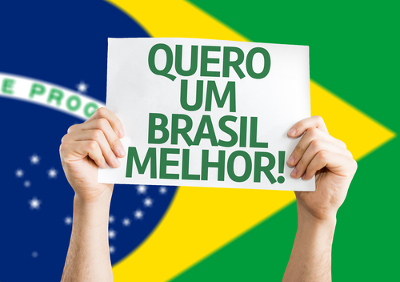 A exploração de petróleo na plataforma submarina, da bem uma visão do grau de aprimoramento do Brasil atual, visto o desenvolvimento que caracteriza os dias de hoje se faz sentir em todos os fatores da vida nacional. Partindo do pioneirismo da Companhia Siderúrgica Nacional, a industrialização do país tem se processado em ritmo bastante acentuado: Atualmente o Brasil se apresenta como terceiro país do mundo em índice de desenvolvimento. Da erradicação do analfabetismo a formação de mão-de-obra especializada, para expansão da industria automobilística, da construção naval, da implantação da industria aeronáutica e a abertura da transamazonica, o país firmou-se entre as grandes nações do mundo.